ПРОЕКТ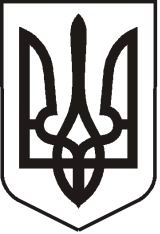 УКРАЇНАЛУГАНСЬКА   ОБЛАСТЬПОПАСНЯНСЬКА  МІСЬКА  РАДАВИКОНАВЧИЙ КОМІТЕТРIШЕННЯ 11 березня  2015 року                 м. Попасна	                             №Про схвалення проектурішення міської ради «Про міський бюджет на  2015 рік»           У відповідності до статі 76 Бюджетного Кодексу України, статті 28 Закону України  „Про місцеве самоврядування в Україні ”, виконком Попаснянської міської ради ВИРІШИВ:  	1.   Схвалити проект рішення міської ради «Про міський бюджет на 2015 рік» та винести його на розгляд сесії міської ради (додається).Міський голова                                                                                   Ю.І. Онищенко Підготувала: Гончаренко, 21737                                